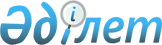 Об организации и финансировании профессиональной подготовки, переподготовки и повышения квалификации безработных в 2010 году
					
			Утративший силу
			
			
		
					Постановление акимата Актогайского района Павлодарской области от 24 декабря 2009 года N 225. Зарегистрировано Управлением юстиции Актогайского района Павлодарской области 29 января 2010 года N 12-4-76. Утратило силу в связи с истечением срока действия - на основании постановления акимата Актогайского района Павлодарской области от 31 декабря 2010 года N 309      Сноска. Утратило силу в связи с истечением срока действия - на основании постановления акимата Актогайского района Павлодарской области от 31.12.2010 N 309.

      В соответствии с подпунктом 13 пункта 1 статьи 31 Закона Республики Казахстан от 23 января 2001 года "О местном государственном управлении и самоуправлении в Республике Казахстан", статьей 19 Закона Республики Казахстан от 23 января 2001 года "О занятости населения" и постановлением Правительства Республики Казахстан от 19 июня 2001 года за N 836 "О мерах по реализации Закона Республики Казахстан от 23 января 2001 года "О занятости населения", в целях повышения конкурентоспособности безработных на рынке труда и содействия их занятости, акимат района ПОСТАНОВЛЯЕТ:



      1. Государственному учреждению "Отдел занятости и социальных программ Актогайского района" организовать работу по профессиональной подготовке, переподготовке и повышения квалификации безработных за счет средств, предусмотренных в районном бюджете на 2010 год.



      2. Государственному учреждению "Отдел финансов Актогайского района" обеспечить своевременное финансирование из районного бюджета в пределах утвержденных средств по программе 002 "Об организации и финансировании профессиональной подготовки, переподготовки и повышения квалификации безработных".



      3. Данное постановление акимата района вводится в действие по истечении десяти календарных дней после дня его официального опубликования.



      4. Контроль за исполнением данного постановления возложить на заместителя акима района Искакову Б.З.      Аким района                                М. Кубенов
					© 2012. РГП на ПХВ «Институт законодательства и правовой информации Республики Казахстан» Министерства юстиции Республики Казахстан
				